Мастер - классСЛАЙДДидактическое пособие по безопасности «Куб безопасности»Добрый день, уважаемые коллеги и уважаемое жюри!Надеюсь, что вы будете активными участниками сегодняшнего мастер-класса.СЛАЙД Формула жизни:Жизнь = Здоровье + семья + учеба + друзья + работа.Существует формула жизни, в которой если мы поставим здоровье, на какое – то другое место, то не только сумма "жизнь" изменится, изменится и ее качество. Эта сумма может быть равна 10, может  30, а может быть и 167 годам (длительность жизни одного из тибетских монахов).Один из главных критериев уровня жизни человека - это безопасность, а для маленького и неопытного ребенка безопасный образ жизни гарантирует здоровье и счастливое будущее. И от того, донесём ли мы, взрослые, до сознания ребёнка необходимые знания о безопасности, будет зависеть его жизнь.Мы все желаем нашим детям счастья, пытаемся уберечь их от бед и невзгод.Но нам взрослым важно не просто оберегать ребенка от опасностей, а готовить его к встрече с возможными трудностями, формировать представления о наиболее опасных ситуациях, прививать ему навыки безопасного поведения.Наша задача научить ребёнка:предвидеть опасность;при возможности избегать;при необходимости действовать.Самый эффективный способ решить задачи это игра.Сегодня на мастер-класс я представляю дидактическую игру по безопасности «Куб безопасности»Цель игры: создание условий для формирования основ безопасности жизнедеятельности у детей дошкольного возраста.Давайте вспомним основные направления по основам безопасности:СЛАЙД направления по основам безопасностиЭмоциональное благополучиеОпасности домаОпасности на дороге и на улицеОпасность на природеОпасность в общении с незнакомыми людьми.Каждая сторона куба оформлена по определённому направлению.Сначала дети вместе с педагогом играют в Д/И, группой, подгруппой и индивидуально, изучая и закрепляя правила безопасности.Затем дети самостоятельно используют куб безопасности, играя между собой и самостоятельно.Рассмотрим каждую сторону куба:1сторона «Один дома» эта сторона поможет ребятам узнать о безопасном поведении дома, о том какими предметами пользоваться нельзя, какими можно, как нужно вести себя в отсутствии взрослых. С помощью  картинок с опасными ситуациями мы закрепляем опасные ситуации, которые могут случиться в доме.2 сторона «Конверт с карточками на которых изображены педагогические ситуации по безопасности» при помощи карточек дети знакомятся с основными  правилами безопасности в быту, на природе, в общественных местах, с правилами противопожарной безопасности.3 сторона «Интерактивный цветок»1 цветок – соблюдение здорового образ жизни; 2 – причины пожара, правила противопожарной безопасности; 3 – Опасные ситуации, в общественных местах; 4 – знакомство с профессией спасателя.4 сторона куба – « круг безопасности» здесь мы закрепляем времена года и уточняем,  какие опасные ситуации в быту, в природе, на дороге могут возникнуть в разные времена года5 сторона «Безопасность на дороге от дома в школу», целью, которой является совершенствование знаний о правилах поведения на улицах и дорогах по пути в школу и домой.Сегодня на мастер-классе я предлагаю вам заполнить одну из сторон куба безопасности «Путь от дома до школы» Я приглашаю трёх желающих.Перед вами картинки с опасными ситуациями, куб и клей. Вам нужно отобразить путь из красных кружков, чередуя его с опасностями, которые могут произойти с ребёнком. Задание понятно, приступаем к работе  уважаемые коллеги.(Сначала путь я отобразила с помощью красных кружков, но позже дети предложили добавить зелёные кружки, усложнив правила, попадаешь на красный кружок, ход пропускаешь, попадаешь на зелёный дополнительный ход)Внутри куба у меня есть пособие «Мини-Кубики безопасности»Опасные предметы - таблетки, иголки, нож, с которыми ребёнок может столкнуться дома.Закрепить номера экстренных служб.Предметы, которые необходимы  разным профессиям, у меня пожарному и врачу.Кубик со спецмашинами.Уважаемые коллеги вы готовы рассказать о своём пути из дома в школу. Каждому из участниц, я оставляю этот куб на память о сегодняшнем мастер- классе в подарок, остальные стороны куба вы заполните по своему желанию.Данное пособие позволяют успешно решать целый рад задач: приобщить дошкольников к ценности здорового образа жизни, развивать познавательные интересы, знакомит с профессиями, помогает знакомить и закреплять знания об опасных ситуациях, о том, что надо делать в экстремальных случаях. Развивает внимание, логическое мышление, память, речь. Для того, чтобы достичь положительного результата, необходимо выполнять определенные требования к дидактическим играм:Игры должны быть:- реалистичны (изображенные предметы имеют четкие формы, естественный цвет, максимально приближенные к реальным объектам);- должны быть занимательными (содержать игровые элементы, задания, красочными, динамичным);- отвечать конкретным образовательным задачам;- соответствовать возрастным возможностям детей;- предназначены как для коллективного, так и для индивидуального использования.Цель: Создание условий для  формирования основ безопасности  у детей  дошкольного возраста, формировать представления о наиболее опасных ситуациях.Наша задача научить ребёнка:предвидеть опасность;при возможности избегать;при необходимости действовать.Основные направления безопасности: опасности дома; опасности на дороге и улице; опасности на природе; опасности в общении с незнакомыми людьми;эмоциональное благополучие. Формула жизни:Жизнь = Здоровье + Семья + Друзья + Работа + Учеба + …Игры должны быть: реалистичны (изображенные предметы имеют четкие формы, естественный цвет, максимально приближенные к реальным объектам);должны быть занимательными (содержать игровые элементы, задания, красочными, динамичным);отвечать конкретным образовательным задачам;соответствовать возрастным возможностям детей;предназначены как для коллективного, так и для индивидуального использования.Данное пособие позволяют успешно решать целый рад задач:- приобщить дошкольников к ценности здорового образа жизни, - развивать познавательные интересы, - знакомить с профессиями, - помогать педагогу, знакомить и закреплять с детьми знания об опасных ситуациях, о том, что надо делать в экстремальных случаях, - развивать внимание, логическое мышление, память, речь. 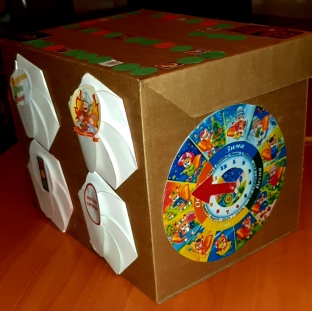 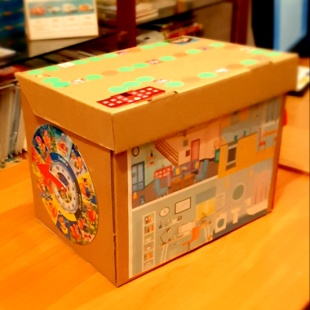 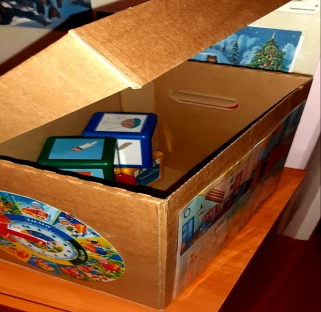 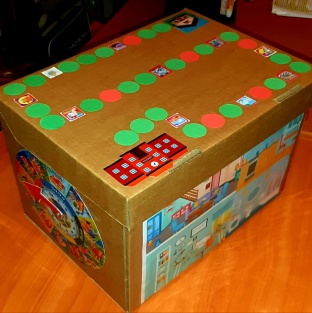 